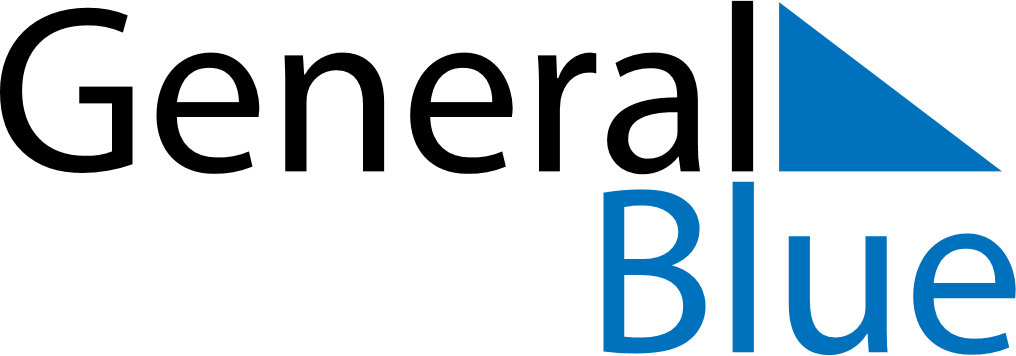 Q2 2023 CalendarSerbiaQ2 2023 CalendarSerbiaQ2 2023 CalendarSerbiaQ2 2023 CalendarSerbiaQ2 2023 CalendarSerbiaQ2 2023 CalendarSerbiaQ2 2023 CalendarSerbiaApril 2023April 2023April 2023April 2023April 2023April 2023April 2023April 2023April 2023MONTUETUEWEDTHUFRISATSUN1234456789101111121314151617181819202122232425252627282930May 2023May 2023May 2023May 2023May 2023May 2023May 2023May 2023May 2023MONTUETUEWEDTHUFRISATSUN1223456789910111213141516161718192021222323242526272829303031June 2023June 2023June 2023June 2023June 2023June 2023June 2023June 2023June 2023MONTUETUEWEDTHUFRISATSUN1234566789101112131314151617181920202122232425262727282930Apr 7: Good FridayMay 2: Labour DayApr 9: Easter SundayMay 9: Victory DayApr 10: Easter MondayJun 28: Feast of the Sacrifice (Eid al-Adha)
Jun 28: Saint Vitus DayApr 14: Orthodox Good FridayApr 16: Orthodox EasterApr 17: Orthodox Easter MondayApr 21: End of Ramadan (Eid al-Fitr)Apr 22: Holocaust Remembrance DayMay 1: Labour Day